Warszawa, 07.10.2015 Informacja prasowaZmiany w identyfikacji Risco Software towarzyszem zmian w strategii FirmyPaździernik 2015 to nowa odsłona Risco Software dla swoich Klientów i całego otoczenia Firmy. Risco zmienia identyfikację wizualną, za którą idzie premiera nowej strony internetowej. Wprowadzane zmiany odzwierciedlają modyfikację strategii biznesowej, od niedawna nastawionej na sprzedaż systemów informatycznych jako zdefiniowanych produktów ściśle sprofilowanych na sektor bankowy. Risco Software, spółka informatyczna oferująca systemy dla szeroko pojętej branży finansowej od 1999 roku, od dwóch lat konsekwentnie wdraża zmiany w swojej strategii biznesowej. Poprzednio stawiająca na przygotowywanie i wdrażanie systemów na zamówienie, obecnie modyfikuje swój sposób prowadzenia biznesu, środkiem ciężkości działań marketingowych czyniąc sprzedaż gotowych systemów, które posiada w swoim portfolio.„Już od kilku lat konsekwentnie dążymy do takiego przekształcenia naszej oferty, by Klienci identyfikowali nas z gotowymi systemami naszego autorstwa. Wspomnę tu np. o systemie Cesarz, łaczącym podmioty prowadzące transakcje na instrumentach pochodnych z Repozytorium Transakcji KDPW oraz obowiązkowym clearingiem (KDPW_CCP) czy o Risco Adapter Elixir, systemie do rozliczeń natychmiastowych, który stworzyliśmy jako partner Krajowej Izby Rozliczeniowej” – mówi Marcin Werner, Prezes Zarządu Risco Software. „Ponieważ w naszym portfolio przybywa gotowych systemów – stworzonych jako odpowiedź na zapotrzebowanie rynku podlegajacego coraz to nowym regulacjom m.in. unijnym – nasz model biznesowy zakłada większy nacisk na sprzedaż tych „produktów”, nie rezygnując z systemów, które od podstaw przygotowujemy i wdrażamy u naszych Klientów” - dodaje. Idąca za tym zdefiniowana na nowo filozofia marketingowa znajduje odzwierciedlenie m.in. w nowej identyfikacji wizualnej oraz, niebawem, na nowej stronie internetowej, ktorej premiera przewidziana została na przełom października i listopada br. roku. Od października 2015 nowym logo Firmy jest następujący wzór graficzno-tekstowy, którego autorem jest członek zespołu Risco Software, na co dzień Frontend Development Manager.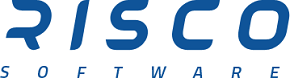 O Risco SoftwareRisco Software to dostawca, producent i integrator systemów informatycznych. Specjalizuje się w rozwiązaniach dla sektora finansowego. Posiada portfolio autorskich systemów dedykowanych bankowości. Oferta obejmuje tworzenie, integrację i modernizację systemów informatycznych, doradztwo informatyczne, utrzymywanie i rozwój istniejących już systemów. Więcej: www.riscosoftware.plKontakt:Dorota Wróblewska, Marketing & Communication Directordorota.wroblewska@riscosoftware.pl tel. 609 025 732